Publicado en Barcelona el 19/07/2022 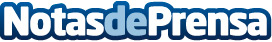 Advantage Consultores prevé duplicar su facturación y aterriza en Middle East con empresa y oficinas propiasAdvantage Consultores se ha convertido en el partner de referencia para la internalización y digitalización de empresas postpandemiaDatos de contacto:NATALIA VIRGILI622 581 748Nota de prensa publicada en: https://www.notasdeprensa.es/advantage-consultores-preve-duplicar-su Categorias: Internacional Emprendedores Recursos humanos Oficinas Digital http://www.notasdeprensa.es